Ո Ր Ո Շ ՈՒ Մ
12 դեկտեմբերի 2017 թվականի   N 1410-Ա            ՎԱՆԱՁՈՐԻ ՔԱՂԱՔԱՊԵՏԻ 1997Թ. ՀՈԿՏԵՄԲԵՐԻ 30-Ի ԹԻՎ 271/100 ՈՐՈՇՄԱՆ ՄԵՋ ՈՒՂՂՈՒՄ ԿԱՏԱՐԵԼՈՒ ՄԱՍԻՆ  Հիմք ընդունելով Աիդա Վազգենի Մարալյանի դիմումը, անձնագիրը և Անդրանիկ Վազգենի Մարալյանի անձնագիրը, ղեկավարվելով «Գույքի նկատմամբ իրավունքների պետական գրանցման մասին» ՀՀ օրենքի 34-րդ հոդվածի 1-ին և 4-րդ մասերով և «Իրավական ակտերի մասին» ՀՀ օրենքի 60-րդ  հոդվածով՝ որոշում եմ.1.Վանաձորի  քաղաքապետի 1997 թվականի հոկտեմբերի 30-ի «Թումանյան փողոցի թիվ 2 շենքի թիվ 5 բնակարանի սեփականաշնորհման  մասին» թիվ 271/100 որոշման մեջ կատարել հետևյալ ուղղումը՝ «Մարաջյան» բառը փոխարինել «Մարալյան» բառով: 2. Սույն որոշումն ուժի մեջ է մտնում ընդունմանը հաջորդող օրվանից:ՀԱՄԱՅՆՔԻ ՂԵԿԱՎԱՐ՝  Մ.ԱՍԼԱՆՅԱՆ Ճիշտ է՝	ԱՇԽԱՏԱԿԱԶՄԻ  ՔԱՐՏՈՒՂԱՐԻ ՊԱՇՏՈՆԱԿԱՏԱՐ 				Ա.ՕՀԱՆՅԱՆ	
ՀԱՅԱՍՏԱՆԻ ՀԱՆՐԱՊԵՏՈՒԹՅԱՆ ՎԱՆԱՁՈՐ ՀԱՄԱՅՆՔԻ ՂԵԿԱՎԱՐ
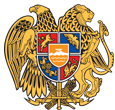 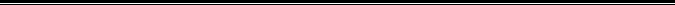 Հայաստանի Հանրապետության Լոռու մարզի Վանաձոր համայնք
Ք. Վանաձոր, Տիգրան Մեծի 22, Ֆաքս 0322 22250, Հեռ. 060 650044, 060 650040 vanadzor.lori@mta.gov.am, info@vanadzor.am